Publicado en Madrid el 26/09/2022 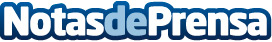 Rentokil Initial: Muebles de segunda mano, un mercado que no se libra de las plagas de la madera El mercado de la compraventa de mobiliario y complementos de segunda mano crece según Statista a un ritmo del 10%Datos de contacto:Nuria Sánchez91 781 80 90Nota de prensa publicada en: https://www.notasdeprensa.es/rentokil-initial-muebles-de-segunda-mano-un Categorias: Inmobiliaria Interiorismo Servicios Técnicos Hogar Mobiliario Construcción y Materiales http://www.notasdeprensa.es